    桃園市進出口商業同業公會 函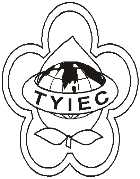          Taoyuan Importers & Exporters Chamber of Commerce桃園市桃園區春日路1235之2號3F           TEL:886-3-316-4346   886-3-325-3781   FAX:886-3-355-9651ie325@ms19.hinet.net     www.taoyuanproduct.org受 文 者：夏暉物流有限公司 發文日期：中華民國109年12月24日發文字號：桃貿豐字第20668號附    件：主   旨：衛生福利部食品藥物管理署109年12月10日修正公布        「食品之豬肉及豬可食部位原料之原產地標示規定問答         集」，請查照。說   明：     一、依據桃園市政府衛生局109年12月21日桃衛食管字第         1090147253號函辦理。     二、旨揭問答集請逕自衛生福利部食品藥物管理署網站食品標         示諮詢服務平台-法規與公告查詢專區-公告「包裝食品之         豬肉及豬可食部位原料之原產地標示規定」項下下載。     三、問答集修正共同項目篇Q11、Q13及直接供應飲食場所篇         Q3、Q5，摘要說明如下:         (一)標示有「台灣豬標章」、「台灣優良產品」、「產銷履            歷」及「生產追溯QR CODE」等認驗證標章之產品，            倘產品使用的豬原料「非全部為國產」，除標示取得的            標章，並須標示非國產原料之產地。        (二)餐廳販售多種豬肉料理，多個豬原料來源之原產地標示            方式，可依菜色逐項標示或全店使用豬原料由高至低標示。理事長  簡 文 豐